تقرير الفصل الدراسي الثاني للجنة الجوالة والخدمة العامة للعام الجامعي 2018- 2019عقد اجتماعات دورية للجوالين والجوالات بمقر الكلية للتدريب وصقل المهارات.اقامة معسكر اختيار واعداد للعشيرتين جوالين وجوالات للدورة الكشفية.الاشتراك في الدورة الكشفية ال 38 والارشادية ال 24 للجوالين والجوالات على مستوى الجامعة وحصول الكلية على المركز الاول في المجالات التالية بنين وبنات  (الكشفي- الارشادي- الخدمة العامة – الروحي والمظهر- الثقافي – الفني) وحصول الكلية على المركز الثاني في طابور العرض.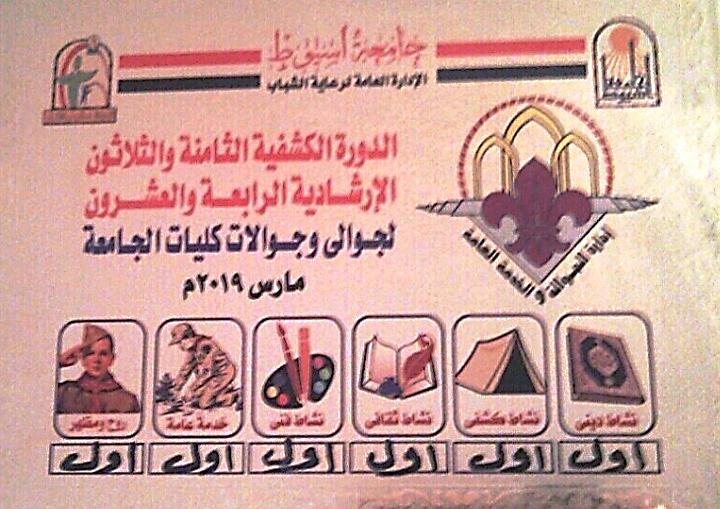 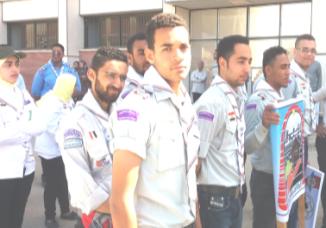 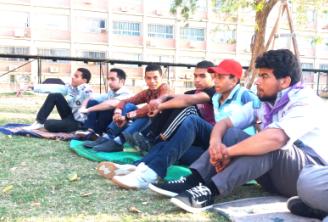 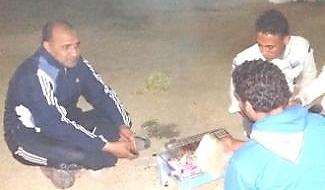 مشرفي النشاطمدير الإدارةمنسق الأنشطة الطلابيةوكيل الكلية لشئون التعليم والطلابأ/ أشرف جاب الله السيدأ/ ولاء عبد الفتاح محمدأ.م.د/ سعودي محمد حسنأ.م.د/ عصام محمد طلعت